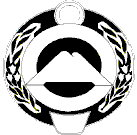 ИЗБИРАТЕЛЬНАЯ КОМИССИЯПРЕДГОРНЕНСКОГО СЕЛЬСКОГО ПОСЕЛЕНИЯО Календарном плане мероприятий по подготовке и проведению выборов депутатов Совета Предгорненского сельского поселения 5 созываЗаслушав информацию секретаря Избирательной комиссии Предгорненского сельского поселения Мархель Ю.В., в соответствии с пунктом 8 статьи 11 Закона Карачаево-Черкесской Республики от 03.07.2006 года №44-РЗ «О выборах депутатов представительных органов муниципальных образований, глав муниципальных образований и иных выборных должностных лиц местного самоуправления в Карачаево-Черкесской Республике» Избирательная комиссия Предгорненского сельского поселенияПОСТАНОВЛЯЕТ:1.  Утвердить Календарный план мероприятий по подготовке и проведению выборов депутатов Совета Предгорненского сельского поселения 5 созыва согласно приложению 1.2. Направить настоящее постановление в Избирательную комиссию Карачаево-Черкесской Республики, опубликовать в средствах массовой информации, разместить на сайте Избирательной комиссии Карачаево-Черкесской Республики и на информационном стенде Избирательной комиссии Предгорненского сельского поселения.3. Контроль за исполнением Календарного плана возложить на председателя Избирательной комиссии Предгорненского сельского поселения Терещенко С.С.КАЛЕНДАРНЫЙ ПЛАН мероприятий по подготовке и проведению выборов депутатов Совета Предгорненского сельского поселения пятого созыва(мажоритарная система)Дата официального опубликованияРешения о назначении выборов20 июня 2017 года  День голосования – 10 сентября 2017 годаСокращения:ИК ПСП – Избирательная комиссия Предгорненского сельского поселенияТИК – территориальная избирательная комиссия по Урупскому району Карачаево-Черкесской Республики УИК – участковая избирательная комиссияСМИ – средство массовой информацииСП – сельское поселениеГлава администрации СП – Глава администрации сельского поселения67-ФЗ – Федеральный закон от 12.06.2002 № 67-ФЗ «Об основных гарантиях избирательных прав и права на участие в референдуме граждан Российской Федерации»95-ФЗ – Федеральный закон от 11.07.2001 № 95-ФЗ «О политических партиях»44-РЗ – Закон Карачаево-Черкесской Республики от 03.07.2006 №44-РЗ «О выборах депутатов представительных органов муниципальных образований, глав муниципальных образований и иных выборных должностных лиц местного самоуправления в Карачаево-Черкесской Республике» Положение о Государственной системе регистрации (учета) избирателей, участников референдума в РФ – постановление ЦИК РФ от 06.11.1997 №134/973-II (последняя редакция постановление ЦИК РФ от 19.04.2017 №80/696-7)Порядок аккредитации СМИ - постановление ЦИК РФ от 19.04.2017 №80/698-7 «О Порядке аккредитации представителей средств массовой информации для присутствия в помещениях для голосования и при установлении итогов голосования, определении результатов выборов, референдума на дополнительных выборах депутатов ГДФСРФ по одномандатным избирательным округам, на выборах в органы государственной власти субъектов РФ, органы местного самоуправления, референдумах субъектов РФ, местных референдумах, проводимых 10 сентября 2017 года и в последующие единые дни голосования»Сбербанк – Филиал Сберегательного банка Российской Федерациивыборы – выборы депутатов Совета Предгорненского сельского поселенияИЗБИРАТЕЛЬНАЯ КОМИССИЯПРЕДГОРНЕНСКОГО СЕЛЬСКОГО ПОСЕЛЕНИЯОб утверждении Перечня документов, представляемых в избирательную комиссию сельского поселения при проведении выборов депутатов Совета   Предгорненского сельского поселения 5 созываВ соответствии с пунктом 10 статьи 21 Закона Карачаево-Черкесской Республики от 03.07.2006 года №44-РЗ «О выборах депутатов представительных органов муниципальных образований, глав муниципальных образований и иных выборных должностных лиц местного самоуправления в Карачаево-Черкесской Республике» Избирательная комиссия Предгорненского сельского поселенияПОСТАНОВЛЯЕТ:1.  Утвердить Перечень документов, представляемых в избирательную комиссию Предгорненского сельского поселения при проведении выборов депутатов Совета   Предгорненского сельского поселения 5 созыва согласно приложению 2.2. Направить настоящее постановление в Избирательную комиссию Карачаево-Черкесской Республики, опубликовать в средствах массовой информации и разместить на сайте Избирательной комиссии Карачаево-Черкесской Республики. 3. Контроль за исполнением постановления возложить на секретаря Избирательной комиссии Предгорненского сельского поселения Мархель Ю.В.Типовой переченьдокументов, представляемых в избирательную комиссию сельского поселения при проведении выборов депутатов представительного органа 1. Документы, представляемые при выдвижении и регистрации кандидата в депутаты представительного органа сельского поселения в порядке самовыдвижения1.1. Для выдвижения1.1.1. Заявление кандидата о согласии баллотироваться по соответствующему избирательному округу (приложение 5).1.1.2. К заявлению прилагаются копии документов, подтверждающих указанные в заявлении сведения о кандидате: копия паспорта или иного документа, заменяющего паспорт гражданина; копия документа об образовании; копия трудовой книжки либо справка с основного места работы, подтверждающая сведения о занимаемой должности (а при отсутствии основного места работы или службы – сведения о роде занятий, т.е. о документально подтверждённой деятельности кандидата, приносящей ему доход, а также статусе неработающего кандидата: пенсионер, безработный, учащийся (с указанием наименования учебного заведения), домохозяйка, временно неработающий), справка об исполнении обязанностей депутата (представляется в том случае, если кандидат является депутатом).1.1.3. Справка от руководящего органа избирательного объединения, иного структурного подразделения о принадлежности к партии, иному общественному объединению и статусе в нем, если кандидат указал такие сведения в своём заявлении о согласии баллотироваться.Документы, указанные в пунктах 1.1.1, 1.1.2, 1.1.3 должны быть представлены кандидатом лично. Если документы представлены иным лицом, подлинность подписи кандидата заверяется в соответствии с п.5 ст.29 Закона КЧР.1.2. Для регистрации 1.2.1. Заявление кандидата в Избирательную комиссию сельского поселения об открытии расчётного счета для создания избирательного фонда кандидата либо заявление кандидата о том, что избирательный фонд создаваться не будет (приложение 27).При проведении выборов в представительные органы муниципальных образований со средней нормой представительства избирателей не превышающей пять тысяч избирателей сбор подписей избирателей в поддержку выдвижения кандидатов не осуществляется (пункт 13 статьи 34 Закона КЧР).2. Документы, представляемые при выдвижении и регистрации избирательным объединением кандидата в депутаты представительного органа муниципального образования по одномандатному избирательному округу2.1. Для выдвижения2.1.1. Выписка из протокола съезда (собрания, конференции) избирательного объединения о выдвижении кандидата (приложение 10).2.1.2. Заявление кандидата о согласии баллотироваться по соответствующему избирательному округу (приложение 6).2.1.3. К заявлению прилагаются копии документов, подтверждающих указанные в заявлении сведения о кандидате: копия паспорта или иного документа, заменяющего паспорт гражданина; копия документа об образовании; копия трудовой книжки либо справка с основного места работы, подтверждающая сведения о занимаемой должности (а при отсутствии основного места работы или службы – сведения о роде занятий, т.е. о документально подтверждённой деятельности кандидата, приносящей ему доход, а также статусе неработающего кандидата: пенсионер, безработный, учащийся (с указанием наименования учебного заведения), домохозяйка, временно неработающий), справка об исполнении обязанностей депутата (представляется в том случае, если кандидат является депутатом), если кандидат менял фамилию, или имя, или отчество, - копии соответствующих документов.2.1.4. Справка от руководящего органа избирательного объединения, иного структурного подразделения о принадлежности к партии, иному общественному объединению и статусе в нем, если кандидат указал такие сведения в своём заявлении о согласии баллотироваться.2.1.5. Документ, подтверждающий согласование с соответствующим органом политической партии, иного общественного объединения кандидатуры, выдвигаемой в качестве кандидата, если такое согласование предусмотрено уставом политической партии, иного общественного объединения.Документы, указанные в пунктах 2.1.1, 2.1.2, 2.1.3, 2.1.4 и 2.1.5 должны быть представлены кандидатом лично. Если документы представлены иным лицом, подлинность подписи кандидата заверяется в соответствии с п.5 ст.29 Закона КЧР.2.2. Для регистрации 2.2.1. Заявление кандидата в Избирательную комиссию сельского поселения об открытии расчётного счета для создания избирательного фонда кандидата либо заявление кандидата о том, что избирательный фонд создаваться не будет (приложение 27).При проведении выборов в представительные органы муниципальных образований со средней нормой представительства избирателей не превышающей пять тысяч избирателей сбор подписей избирателей в поддержку выдвижения кандидатов не осуществляется (пункт 13 статьи 34 Закона КЧР).3. Документы, представляемые для регистрации доверенных лиц, назначенных избирательными объединениями, кандидатами3.1. Представление о назначении избирательным объединением, выдвинувшим кандидата (список кандидатов), доверенных лиц - до 7 человек (приложение 16).3.2. Решение уполномоченного органа избирательного объединения о назначении доверенных лиц.3.3. Список доверенных лиц избирательного объединения в виде приложения к представлению на бумажном носителе и в электронном виде (приложения 17).3.4. Заявление кандидата, выдвинутого по одномандатному избирательному округу, о назначении доверенных лиц - до 3 человек (приложение 18).3.5. Список доверенных лиц кандидата и сведения о них (приложение 19).3.6. Заявления граждан о согласии быть доверенными лицами.3.7. Приказ (распоряжение) об освобождении от исполнения служебных обязанностей на период осуществления полномочий доверенного лица в отношении лиц, находящихся на государственной или муниципальной службе, либо его заверенная копия. 4.	Документы избирательных объединений, представляемые уполномоченным представителем избирательного объединенияв Избирательную комиссию муниципального образования4.1. Для общественных объединений (за исключением политических партий, их региональных отделений и иных структурных подразделений) - копию устава общественного объединения, заверенную постоянно действующим руководящим органом общественного объединения;4.2. Копии документов, подтверждающих факт внесения в единый государственный реестр юридических лиц записи о политических партиях, об иных общественных объединениях, являющихся избирательными объединениями.4.3. Сведения о полном и кратком (состоящем не более чем из семи слов) наименовании избирательного объединения, указанном в уставе политической партии. Если полное или сокращённое наименование состоит более чем из семи слов, избирательное объединение согласует его с избирательной комиссией, организующей выборы. 4.4. Эмблема избирательного объединения, описание которой содержится в его уставе, представленная в виде рисунков в одноцветном и цветном исполнении размером не менее 10х10 см и не более 20х20 см, на бумажном носителе и в электронном виде. 4.5. Выписка из протокола съезда (собрания, конференции) избирательного объединения либо решение органа, уполномоченного на то съездом (собранием, конференцией), о назначении уполномоченных представителей избирательного объединения (приложение 1).4.6.Доверенности уполномоченных представителей избирательного объединения по финансовым вопросам (приложение 4).4.7. Список назначенных уполномоченных представителей избирательного объединения и сведения о них на бумажном носителе и в электронном виде (приложения 2, 3).5. При отзыве кандидата по одномандатному избирательному округу5.1. По инициативе кандидата - письменное заявление кандидата, выдвинутого по одномандатному избирательному округу, о снятии своей кандидатуры (приложение 23).5.2. По инициативе избирательного объединения - решение уполномоченного органа избирательного объединения, указанного в уставе, об отзыве кандидата, выдвинутого избирательным объединением, с указанием оснований отзыва, приведённых в уставе (приложение 24).6. Документы, представляемые при назначении членов избирательной комиссии с правом совещательного голоса6.1. При назначении члена избирательной комиссии с правом совещательного голоса от избирательного объединения6.1.1. Уполномоченным представителем избирательного объединения представляется в соответствующую избирательную комиссию выписка из протокола уполномоченного органа избирательного объединения, выдвинувшего список кандидатов о назначении члена избирательной комиссии муниципального образования, участковых избирательных комиссий с правом совещательного голоса (приложение 25).6.2. При назначении члена избирательной комиссии с правом совещательного голоса кандидатом 6.2.1. Заявление кандидата, выдвинутого по одномандатному избирательному округу, о назначении члена избирательной комиссии сельского поселения, участковых избирательных комиссий с правом совещательного голоса направляется в соответствующую избирательную комиссию (приложение 26).Приложение  1Выписка из протокола съезда (собрания, конференции) избирательного объединения__________________________________________________________________(наименование избирательного объединения, уполномоченного органа)«_____» ___________ 20__ годаО назначении уполномоченных представителей избирательного объединения	Съезд (собрание, конференция), (орган, уполномоченный съездом, уставом) избирательного объединения ___________________________________________________(наименование)решил(а):	В соответствии со статьей 28 закона Карачаево-Черкесской Республики «О выборах депутатов представительных органов муниципальных образований, глав муниципальных образований и иных выборных должностных лиц местного самоуправления в Карачаево-Черкесской Республике» назначить уполномоченными представителями избирательного объединения_____________________________________________________________________________(наименование)для представления ее (его) по всем вопросам (или по конкретным вопросам), связанным с участием в выборах депутатов представительных органов местного самоуправления в Карачаево-Черкесской Республике, согласно прилагаемому списку.Приложение: список уполномоченных представителей на ____ листах.Примечание. 1. Список уполномоченных представителей составляется по образцам, приведенным в приложениях 2,3.2. К списку прилагается заявление каждого уполномоченного представителя о согласии осуществлять указанную деятельность, написанное в произвольной форме.3. В решении о назначении уполномоченного представителя по финансовым вопросам указывается, что он имеет право подписывать финансовые документы, и приводится образец печати, проставляемой на финансовых документах.          Приложение  2СПИСОКуполномоченных представителей избирательного объединения
________________________________________________________________________________(наименование  избирательного объединения)ФОРМАпредставления сведений об уполномоченных представителях, назначенных
 избирательным объединением(в электронном виде)Приложение  4ДОВЕРЕННОСТЬпредставительного органа местного самоуправления в Карачаево-Черкесской Республике и совершать все необходимые действия в пределах указанных полномочий,  как то:открытие и закрытие специального избирательного счета;распоряжение денежными средствами избирательного фонда, включая их возврат;учет денежных средств избирательного фонда, контроль за их поступлением и расходованием;представление избирательной комиссии финансовых и других документов о поступлениях и произведенных затратах;заключение и расторжение договоров;подписание финансовых документов;представление интересов избирательного объединения в соответствующих государственных органах.Срок доверенности  __________________________________________Подпись должностного лица __________________________ЗаявлениеДаю согласие баллотироваться кандидатом в депутаты Совета Предгорненского сельского поселения 5 созыва по избирательному округу № _________,   как кандидат, выдвинутый в порядке самовыдвижения.В случае избрания депутатом обязуюсь в пятидневный срок с момента извещения меня об избрании сложить с себя обязанности, несовместимые со статусом депутата, и представить в соответствующую избирательную комиссию копию приказа (иного документа) подтверждающего это.Подтверждаю, что я не давал согласия избирательному объединению на выдвижение меня кандидатом по одномандатному избирательному округу и не выдвигал свою кандидатуру в порядке самовыдвижения.О себе сообщаю следующие сведения: дата рождения   ____ _______________          _____________________________ , _______________
                                    (день)     (месяц)   (год)                       (гражданство Российской Федерации)       (место        рождения)
 ___________  , образование ___________________________________________________________,                                                               (наименование учебного заведения, год окончания, реквизиты документа об образовании специальность и квалификация, ученая степень)адрес места жительства ________________________________________________________________
                                                        (индекс, наименование субъекта ____________________________________________________________________________________,       _______________
Российской Федерации, район, город, иной населенный пункт, улица, номер дома, квартиры)                    (вид, серия, _______________________________________________________________________________________________________номер, дата выдачи документа, удостоверяющего личность и содержащего сведения о гражданстве и об адресе_______________________________________________________________________________________________________     места регистрации и адресе места фактического проживания, наименование или код органа, выдавшего документ) ИНН_______________________,____________________________________________________________________________________,      (наименование основного места работы или службы, должность,  при    их  отсутствии - род  занятий)                     ____________________________________________________________________________________,  (сведения об исполнении обязанностей депутата на непостоянной основе и наименование представительного органа)_______________________________________ ,  ___________________________________________,(сведения о судимости, сведения о дате снятия или погашения судимости)            (сведения об иностранном гражданстве) ____________________________________________________________________________________.принадлежность к политической партии либо не более чем к одному общественному объединению и статус в нем)    ЗаявлениеДаю согласие выдвинувшему меня избирательному объединению ___________________________________________________________________________________(наименование избирательного объединения)баллотироваться кандидатом в депутаты Совета Предгорненского сельского поселения 5 созыва по избирательному округу №________.В случае избрания депутатом обязуюсь в пятидневный срок с момента извещения меня об избрании сложить с себя обязанности, несовместимые со статусом депутата, и представить в соответствующую избирательную комиссию копию приказа (иного документа) подтверждающего это.Подтверждаю, что я не давал согласия другому избирательному объединению (избирательному блоку) на включение меня в состав списка кандидатов и не выдвигал свою кандидатуру в порядке самовыдвижения.О себе сообщаю следующие сведения: дата рождения   ____ _______________          _____________________________ , _______________
                                    (день)     (месяц)   (год)                       (гражданство Российской Федерации)       (место        рождения)
 ___________  , образование ___________________________________________________________,                                                               (наименование учебного заведения, год окончания, реквизиты документа об образовании специальность и квалификация, ученая степень)адрес места жительства ________________________________________________________________
                                                        (индекс, наименование субъекта ____________________________________________________________________________________,       _______________
Российской Федерации, район, город, иной населенный пункт, улица, номер дома, квартиры)                    (вид, серия, _______________________________________________________________________________________________________номер, дата выдачи документа, удостоверяющего личность и содержащего сведения о гражданстве и об адресе_______________________________________________________________________________________________________     места регистрации и адресе места фактического проживания, наименование или код органа, выдавшего документ) ИНН_______________________,____________________________________________________________________________________,      (наименование основного места работы или службы, должность,  при    их  отсутствии - род  занятий)                     ____________________________________________________________________________________,  (сведения об исполнении обязанностей депутата на непостоянной основе и наименование представительного органа)_______________________________________ ,  ___________________________________________,(сведения о судимости, сведения о дате снятия или погашения судимости)            (сведения об иностранном гражданстве) ____________________________________________________________________________________.принадлежность к политической партии либо не более чем к одному общественному объединению и статус в нем)    ВЫПИСКА ИЗ ПРОТОКОЛАсъезда (собрания, конференции) избирательного объединения____________________________________________________(наименование избирательного объединения)Повестка дня:О выдвижении кандидата в депутаты Совета Предгорненского сельского поселения 5 созыва Карачаево-Черкесской Республики от избирательного объединения __________________________________________________________________(наименование избирательного объединения)по избирательному округу__________________________________________________________________(наименование избирательного округа)Решили: в соответствии со статьей 31 Закона Карачаево-Черкесской Республики «О выборах депутатов представительных органов муниципальных образований, глав муниципальных образований и иных выборных должностных лиц местного самоуправления в Карачаево-Черкесской Республике»  выдвинуть для баллотирования по соответствующему избирательному округу по выборам в Совет Предгорненского сельского поселения 5 созыва Карачаево-Черкесской Республики от избирательного объединения __________________________________________________________________________________(наименование)-----------------------------------------------------------------------------------------------------------------------------------------------------------------------------------------(ФИО)кандидатом в депутаты Совета Предгорненского сельского поселения 5 созыва Карачаево-Черкесской Республики («За»____ чел., «Против»___ чел.).Председательствующий			_____________        ________________						         (подпись)                        (инициалы, фамилия)Секретарь					_____________        ________________						         (подпись)                        (инициалы, фамилия)МП __________________________________________________* Список кандидатов составляется по форме, приведенной в приложениях 9, 11.Примечание. В том случае, если этого не было сделано ранее, в повестку дня конференции избирательного объединения должны быть включены следующие вопросы:1. О наименовании и эмблеме избирательного объединения.2. О программных задачах избирательного объединения на предстоящих выборах.3. О руководящем органе избирательного объединения и наделении его определенными полномочиями (по назначению уполномоченных представителей, по назначению членов избирательных комиссий с правом решающего и совещательного голоса, доверенных лиц, наблюдателей); о делегировании руководящему органу избирательного объединения полномочий по изменению избирательного округа кандидату, по которому он первоначально был выдвинут, наделение полномочиями по выдвижению кандидата в любом избирательном округе, в соответствии с требованиями законодательства.В Избирательную комиссию Предгорненского сельского поселения В соответствии с пунктом 1 статьи 39 Закона Карачаево-Черкесской Республики «О выборах депутатов представительных органов муниципальных образований, глав муниципальных образований и иных выборных должностных лиц местного самоуправления в Карачаево-Черкесской Республике» _____________________________________________________(наименование избирательного объединения)представляет список доверенных лиц* для регистрации их избирательной комиссией Предгорненского сельского поселения__________________________________________________________________.Основание: решение уполномоченного органа избирательного объединения от «____»_____________ 20__ года.Приложение: на _____ листах, _______ лазерных дисках.Список доверенных лиц* и заявления каждого о согласии осуществлять указанную деятельность на ____ листах.Руководитель 
уполномоченного органа
политической партии, 
общественного объединения		_____________		_______________							           (подпись)		               (инициалы, фамилия)СПИСОКдоверенных лиц избирательного объединения
________________________________________________________________________________(наименование избирательного объединения)ЗаявлениеВ соответствии с пунктом 1 статьи 39 Закона Карачаево-Черкесской Республики «О выборах депутатов представительных органов муниципальных образований, глав муниципальных образований и иных выборных должностных лиц местного самоуправления в Карачаево-Черкесской Республике» я, ____________________________________________________________________,(фамилия, имя, отчество кандидата)дата рождения    ________ ________________  ___________ год,   выдвинутый (день)                             (месяц)                                    (год)кандидатом в депутаты Совета Предгорненского сельского поселения  представляю  список назначенных мною доверенных лиц для их регистрации. Заявления доверенных лиц о согласии осуществлять указанную деятельность прилагаются.Приложение на ____ л.СПИСОКдоверенных лиц  кандидата ___________________________________________,                                                                                                                                                                  (инициалы, фамилия кандидата)выдвинутого  ___________________________________________________(наименование представительного органа)одномандатному избирательному округу № ______, _____________________                                                                                                                                    (муниципального образования КЧР)В избирательную комиссию Предгорненского сельского поселенияот кандидата в депутаты по одномандатному избирательному округу №__________________________________________(ФИО)ЗаявлениеВ соответствии с пунктом 25 статьи 34 Закона Карачаево-Черкесской Республики «О выборах депутатов представительных органов муниципальных образований, глав муниципальных образований и иных выборных должностных лиц местного самоуправления в Карачаево-Черкесской Республике» я, _____________________________________________________,(фамилия, имя, отчество кандидата)дата рождения _____ ____________ _______ года, зарегистрированный кандидатом              (день)              (месяц)                 (год)в депутаты по __________________________________________ одномандатному                                                    (наименование округа)избирательному округу № _____, ______________________________________,                                                                                        (наименование района КЧР)_________________________________________________________________,(самовыдвижение, от политической партии,  избирательного блока - указать  наименование)дата регистрации ____ ________ _____ года,  снимаю свою кандидатуру кандидата                                         (день)     (месяц)       (год)в депутаты по указанному одномандатному избирательному округу в связи ______________________________________________________________________(указать вынуждающие к тому обстоятельства)_________________________________________________________________.РЕШЕНИЕ уполномоченного органа ______________________________                                            (название)избирательного  объединения ________________________________________________(наименование)В соответствии с пунктом 27 статьи 34 Закона Карачаево-Черкесской Республики «О выборах депутатов представительных органов муниципальных образований, глав муниципальных образований и иных выборных должностных лиц местного самоуправления в Карачаево-Черкесской Республике», устава избирательного объединения, _______________________________________ и на основании _____________________________________________________                                                                                           (указать пункты устава) _________________________________________________________________(указать основания из устава)отозвать кандидата (зарегистрированного кандидата) в депутаты по одномандатному избирательному округу № ______дата регистрации по указанному избирательному округу следующего кандидата________________________________________________ .(ФИО, для зарегистрированных кандидатов указать номер удостоверения о регистрации)ВЫПИСКА ИЗ ПРОТОКОЛА
уполномоченного органа, избирательного объединенияПримечание.1.Кандидат, избирательное объединение, выдвинувшее список кандидатов, со дня представления в избирательную комиссию документов для регистрации кандидата, списка кандидатов вправе назначить одного члена этой избирательной комиссии с правом совещательного голоса, а в случае регистрации кандидата, списка кандидатов - по одному члену избирательной комиссии с правом совещательного голоса в каждую нижестоящую избирательную комиссию. 2.Избирательное объединение, выдвинувшее зарегистрированного кандидата (зарегистрированных кандидатов) по одномандатному избирательному округу, вправе назначить одного члена вышестоящей (по отношению к избирательной комиссии, зарегистрировавшей кандидата (кандидатов) избирательной комиссии с правом совещательного голоса. 3.Каждое избирательное объединение может назначить в избирательную комиссию не более одного члена избирательной комиссии с правом совещательного голоса.ЗаявлениеВ соответствии и с соблюдением требований статьи 24 Закона Карачаево-Черкесской Республики «О выборах депутатов представительных органов муниципальных образований, глав муниципальных образований и иных выборных должностных лиц местного самоуправления в Карачаево-Черкесской Республике»  я, __________________________________________________,(фамилия, имя, отчество кандидата)дата рождения _____ ______________ _______ года, выдвинутый кандидатом в
                                              (день)                  (месяц)                (год)в депутаты по ______________________ одномандатному избирательному округу № ______, назначаю членом избирательной комиссии Предгорненского сельского поселения (участковой избирательной комиссии №__)правом совещательного голоса ____________________________________(ФИО) ,                                                                                                                                   дата рождения ___ ___________ ____ , адрес места жительства:                              (день)           (месяц)           (год)_____________________________________________________________________________(наименование субъекта Российской Федерации,_____________________________________________________________________________,район, город, иной населенный пункт, улица, номер дома и квартиры)_____________________________________________________________________________.(вид документа, серия и номер)_____________________________________________________________________________.(основное место работы или службы, занимаемая должность)В избирательную комиссию Предгорненского сельского поселенияЗаявлениеЯ, __________________________________________________,(фамилия, имя, отчество кандидата)выдвинутый кандидатом в депутаты Совета Предгорненского сельского поселения, уведомляю избирательную комиссию Предгорненского сельского поселения, что в соответствии с пунктом 1 статьи 53 Закона Карачаево-Черкесской Республики Закона Карачаево-Черкесской Республики «О выборах депутатов представительных органов муниципальных образований, глав муниципальных образований и иных выборных должностных лиц местного самоуправления в Карачаево-Черкесской Республике» избирательная кампания будет проводиться без создания избирательного фонда и без соответствующего финансирования, в связи с чем расчётный счёт открыт не будет.19 июня 2017 годаПОСТАНОВЛЕНИЕ№ 8/42ст. ПреграднаяПредседательС.С. Терещенко Секретарь Ю.В. МархельПриложение 1к постановлению Избирательной комиссии Предгорненского сельского поселенияот 19 июня 2017 года №8/42 №п/пСодержание мероприятияСрок 
исполненияДатаИсполнители12345ИЗБИРАТЕЛЬНЫЕ УЧАСТКИ. СПИСКИ ИЗБИРАТЕЛЕЙИЗБИРАТЕЛЬНЫЕ УЧАСТКИ. СПИСКИ ИЗБИРАТЕЛЕЙИЗБИРАТЕЛЬНЫЕ УЧАСТКИ. СПИСКИ ИЗБИРАТЕЛЕЙИЗБИРАТЕЛЬНЫЕ УЧАСТКИ. СПИСКИ ИЗБИРАТЕЛЕЙИЗБИРАТЕЛЬНЫЕ УЧАСТКИ. СПИСКИ ИЗБИРАТЕЛЕЙ1Уточнение перечня избирательных участков и их границ Не позднее чем через 10 дней со дня официального опубликования (публикации) решения о назначении выборов(п.2 ст.17, 44-РЗ)Не позднее 30 июня 2017 годаГлава администрации муниципального района по согласованию с ТИК2Опубликование списков избирательных участков с указанием их границ, номеров, мест нахождения участковых комиссий и помещений для голосованияНе позднее чем за 40 дней до дня голосования(п.6 ст.17, 44-РЗ)Не позднее 31 июля 2017 годаГлава администрации СП3Представление сведений об избирателях в территориальные избирательные комиссии для формирования и ведения регистра избирателейНе реже чем один раз в месяц, а за 10 и менее дней до дня голосования – ежедневно (п.8 ст.14, 44-РЗ)(п.2.14 Положения о Государственной системе регистрации (учёта) избирателей, участников референдума в РФ)С 30 августа 2017 года ежедневноГлава администрации СП4Составление списка избирателей по каждому избирательному участкуНе позднее чем за 11 дней до дня голосования(п.7 ст.15, 44-РЗ)Не позднее 29 августа 2017 годаИК ПСП5Передача первого экземпляра списка избирателей в соответствующую УИКНе позднее чем за 10 дней до дня голосования(п.12 ст.15, 44-РЗ)Не позднее 30 августа 2017 годаИК ПСП123456Представление списков избирателей для ознакомления избирателей и дополнительного уточненияЗа 10 дней до дня голосования(п.14 ст.15, 44-РЗ)С 30 августа 2017 годаУИК7Брошюрование отдельных книг списка избирателей, подписание выверенного и уточнённого списка избирателей и заверение его печатью УИКНе позднее дня, предшествующего дню голосования (п. 12 ст.15, 44-РЗ)Не позднее 18.009 сентября 2017 годаПредседатель и секретарь УИК8Размещение в местах временного пребывания избирателей (больницах, местах содержания под стражей подозреваемых и обвиняемых в совершении преступлений и других местах временного пребывания) информации об избирательном участке, месте нахождения участковой комиссии, помещении для голосованияНе позднее чем за 10 дней до дня голосования(ч.7 ст.17, 44-РЗ)Не позднее 30 августа 2017 годаРуководитель соответствующего места временного пребывания избирателей при содействии ИК ПСП9Принятие решения о включении избирателей, обладающих активным избирательным правом и находящихся в местах временного пребывания, в список избирателей на избирательном участке по месту их временного пребывания на основании личного письменного заявления, поданного не позднее чем за три дня до дня голосования (не позднее 6 сентября 2017 года - п.16 ст.15, 44-РЗ)По результатам рассмотрения заявлений незамедлительноУчастковые избирательные комиссии10Составление списка избирателей, обладающих активным избирательным правом, голосующих в местах временного пребывания10 сентября 2017 годаУчастковые избирательные комиссии12345ИЗБИРАТЕЛЬНЫЕ КОМИССИИИЗБИРАТЕЛЬНЫЕ КОМИССИИИЗБИРАТЕЛЬНЫЕ КОМИССИИИЗБИРАТЕЛЬНЫЕ КОМИССИИИЗБИРАТЕЛЬНЫЕ КОМИССИИ11Объявление о приёме предложений в резерв составов участковых избирательных комиссийПосле назначения выборовДо 1 июля 2017 годаИК КЧР12Актуализация составов и резерва составов участковых избирательных комиссийДо 1 августа 2017 годаТИК НАБЛЮДАТЕЛИ И ПРЕДСТАВИТЕЛИ СРЕДСТВ МАССОВОЙ ИНФОРМАЦИИНАБЛЮДАТЕЛИ И ПРЕДСТАВИТЕЛИ СРЕДСТВ МАССОВОЙ ИНФОРМАЦИИНАБЛЮДАТЕЛИ И ПРЕДСТАВИТЕЛИ СРЕДСТВ МАССОВОЙ ИНФОРМАЦИИНАБЛЮДАТЕЛИ И ПРЕДСТАВИТЕЛИ СРЕДСТВ МАССОВОЙ ИНФОРМАЦИИНАБЛЮДАТЕЛИ И ПРЕДСТАВИТЕЛИ СРЕДСТВ МАССОВОЙ ИНФОРМАЦИИ13Представление в ИК ПСП списка наблюдателей, назначенных в участковые избирательные комиссииНе позднее чем за три дня до дня голосования (досрочного голосования) (п. 7.1 ст.25, 44-РЗ)Не позднее 6 сентября 2017 годаКандидат14Представление направления, выданного кандидатом (его доверенным лицом), в избирательную комиссию, в которую назначен наблюдатель(п.4 ст.25, 44-РЗ)9 либо 10 сентября 2017 года, а в случае проведения досрочного голосования – в день, предшествующий дню досрочного голосования, либо в день досрочного голосованияНаблюдатели12345ВЫДВИЖЕНИЕ И РЕГИСТРАЦИЯ КАНДИДАТОВВЫДВИЖЕНИЕ И РЕГИСТРАЦИЯ КАНДИДАТОВВЫДВИЖЕНИЕ И РЕГИСТРАЦИЯ КАНДИДАТОВВЫДВИЖЕНИЕ И РЕГИСТРАЦИЯ КАНДИДАТОВВЫДВИЖЕНИЕ И РЕГИСТРАЦИЯ КАНДИДАТОВ15Публикация списка политических партий, общественных объединений, их региональных отделений, имеющих право участвовать в выборах депутатов Совета ПСП, размещение указанного списка в сети «Интернет» и направление его в ИК КЧРНе позднее чем через 3 дня со дня официального опубликования (публикации) решения о назначении выборов (ч.3 ст.31, 44-РЗ)Не позднее 23 июня 2017 годаУправление Министерства юстиции РФ по КЧР16Выдвижение кандидатов (самовыдвижение)30 дней, через пять дней со дня официального опубликования (публикации) решения о назначении выборов (п.1 ст.29.1, 44-РЗ)С 25 июня по 24 июля (до 18.00) 2017 года Граждане РФ, обладающие пассивным избирательным правом, региональные отделения политических партий, общественные объединения17Согласование с ИК ПСП краткого наименования избирательного объединения, предоставление эмблемы избирательного объединения Одновременно с представлением документов по выдвижению кандидатов(п.4,5 ст.31, 44-РЗ)Избирательные объединенияИзбирательные объединения18Выдача кандидату письменного подтверждения получения документов о выдвижении Незамедлительно после представления документов(ч.10 ст.31, 44-РЗ)ИК ПСП19Представление в ИК ПСП всех документов (одновременно) для регистрации кандидатаНе ранее чем за 65 дней и не позднее чем за 45 дней до дня голосования(п.2 ст.29.1, 44-РЗ)Не ранее 6 июляне позднее 26 июля (до 18.00) 2017 годаКандидат20Проведение проверок достоверности сведений, представленных кандидатамиВ течение 10 или 20 дней со дня поступления запроса ИК ПСП(п.6 ст.29, 44-РЗ)ИК ПСП во взаимодействии с проверяющими органами и КРС при ИК КЧР 1234521Извещение кандидата о выявившейся неполноте сведений о кандидате или несоблюдении требований закона к оформлению документовНе позднее чем за три дня до дня заседания, на котором должен рассматриваться вопрос о регистрации (ч.1.1 ст.34, 44-РЗ)ИК ПСП22Внесение уточнений и дополнений в документы, представленные в избирательную комиссиюНе позднее чем за один день до дня заседания, на котором должен рассматриваться вопрос о регистрации (ч.1.1 ст.34, 44-РЗ)Кандидаты23Принятие решения о регистрации кандидата либо мотивированного решения об отказе в его регистрацииВ течение 10 дней со дня представления документов, необходимых для регистрации(п.3 ст.29.1, 44-РЗ)Не позднее 4 августа 2017 годаИК ПСП24В случае отказа в регистрации кандидата выдача копии мотивированного решения избирательной комиссии кандидатуВ течение суток с момента принятия решения (ч.19 ст.34, 44-РЗ)ИК ПСПСТАТУС КАНДИДАТОВСТАТУС КАНДИДАТОВСТАТУС КАНДИДАТОВСТАТУС КАНДИДАТОВСТАТУС КАНДИДАТОВ25Представление в ИК ПСП заверенной копии приказа (распоряжения) об освобождении кандидата от выполнения должностных или служебных обязанностей на время участия в выборах Не позднее чем через 5 дней со дня регистрации (ч.2 ст. 37, 44-РЗ)Зарегистрированные кандидаты, находящиеся на государственной или муниципальной службе, либо работающие в организациях, осуществляющих выпуск СМИ26Назначение доверенных лиц кандидатом, избирательным объединениемПосле выдвижения кандидата(п.1 ст. 39, 44-РЗ)Кандидат, избирательные объединения27Регистрация доверенных лиц  В течение трёх дней со дня поступления документов, необходимых для такой регистрации(п.1 ст. 39, 44-РЗ)ИК ПСП1234528Реализация права кандидата снять свою кандидатуруНе позднее, чем за 5 дней до дня голосования (а при наличии вынуждающих обстоятельств – не позднее чем за один день до дня голосования)(ч.25 ст. 34, 44-РЗ)Не позднее 4 сентября 2017 года, при наличии вынуждающих обстоятельств – не позднее 8 сентября 2017 годаКандидат29Реализация права избирательного объединения отозвать кандидата, выдвинутого по одномандатному избирательному округуНе позднее, чем за 5 дней до дня голосования (ч.26, 27 ст.34, 44-РЗ)Не позднее 4 сентября2017 года Орган избирательного объединения, принявший решение о выдвижении кандидатаИНФОРМАЦИОННОЕ ОБЕСПЕЧЕНИЕ ВЫБОРОВИНФОРМАЦИОННОЕ ОБЕСПЕЧЕНИЕ ВЫБОРОВИНФОРМАЦИОННОЕ ОБЕСПЕЧЕНИЕ ВЫБОРОВИНФОРМАЦИОННОЕ ОБЕСПЕЧЕНИЕ ВЫБОРОВИНФОРМАЦИОННОЕ ОБЕСПЕЧЕНИЕ ВЫБОРОВ30Предоставление ИК КЧР, ИК ПСП безвозмездно эфирного времени и печатной площади для информирования избирателей, опубликования решений комиссий, размещения иной информацииВ период со дня официального опубликования (публикации) решения о назначении выборов до дня официального опубликования общих результатов выборов(п.17 ст.18, 44-РЗ)Муниципальные организации телерадиовещания, редакции государственных и муниципальных периодических печатных изданий, выходящих не реже одного раза в неделю31Представление в Управление Роскомнадзора по КЧР списка организаций телерадиовещания и периодических печатных изданий, подпадающих под действие п.3 ст.43 44-РЗНе позднее чем на пятый день после дня официального опубликования (публикации) решения о назначении выборов(п.8 ст. 43, 44-РЗ)Не позднее 25 июня 2017 годаОрганы местного самоуправления32Представление в ИК КЧР перечня муниципальных организаций телерадиовещания и периодических печатных изданийНе позднее чем на десятый день после дня официального опубликования (публикации) решения о назначении выборов(п.7 ст. 43, 44-РЗ)Не позднее 30 июня 2017 годаУправление Роскомнадзора по КЧР1234533Опубликование перечня муниципальных организаций телерадиовещания и периодических печатных изданийНе позднее чем на пятнадцатый день после дня официального опубликования (публикации) решения о назначении выборов(п.6 ст. 43, 44-РЗ)Не позднее 5 июля 2017 годаИК КЧР, ИК ПСП34Опубликование программы избирательного объединения, выдвинувшего кандидатов, не менее чем в одном муниципальном печатном издании, а также её размещение в сети «Интернет»Не позднее чем за 10 дней до дня голосования(ч.10 ст. 44, 44-РЗ)Не позднее 30 августа 2017 годаИзбирательное объединение35Агитационный периодСо дня принятия решения о выдвижении кандидата (для избирательного объединения) и со дня выдвижения кандидата (самовыдвижение) и до ноля часов по местному времени за одни сутки до дня голосования (п.1 ст. 45, 44-РЗ)До нолячасов по местному времени 9 сентября 2017 годаКандидаты, избирательные объединения36Предвыборная агитация на каналах организаций телерадиовещания и в периодических печатных изданияхЗа 28 дней до дня голосования и до ноля часов по местному времени за одни сутки до дня голосования (п.2 ст. 45, 44-РЗ)С 12 августа 2017 года и до ноля часов по местному времени9 сентября 2017 годаКандидаты, избирательные объединения1234537Опубликование сведений о размерах и других условиях оплаты эфирного времени и печатной площади. Представление в ИК ПСП указанных сведений с уведомлением о готовности предоставить эфирное время, печатную площадь для проведения предвыборной агитации, услуги по размещению агитационных материалов в сетевом издании, а также иных сведений в соответствии с п.6 ст. 46 44-РЗНе позднее чем через 30 дней со дня официального опубликования (публикации) решения о назначении выборов(ч.6 ст. 46, 44-РЗ)Не позднее 20 июля 2017 годаОрганизации СМИ, организации и индивидуальные предприниматели, оказывающие услуги по изготовлению печатных агитационных материалов38Опубликование сведений о размере и других условиях оплаты работ или услуг организаций и индивидуальных предпринимателей по изготовлению печатных, (аудиовизуальных) агитационных материалов.Представление указанных сведений в ИК ПСПНе позднее чем через 30 дней со дня официального опубликования (публикации) решения о назначении выборов(п.1 ст. 50, 44-РЗ)Не позднее 20 июля 2017 годаОрганизации, индивидуальные предприниматели, выполняющие работы или оказывающие услуги по изготовлению печатных агитационных материалов39Представление в ИК ПСП экземпляров печатных агитационных материалов или их копий, экземпляров аудиовизуальных агитационных материалов, фотографии иных агитационных материалов До начала их распространения(п.3 ст. 50, 44-РЗ)Кандидат40Выделение по предложению ИК ПСП на территории каждого избирательного участка специальных мест для размещения печатных агитационных материаловНе позднее чем за 30 дней до дня голосования(п.7 ст. 50, 44-РЗ)Не позднее 10 августа 2017 годаОрганы местного самоуправления сельских поселений41Представление в ИК ПСП данных учёта объёмов и стоимости эфирного времени и печатной площади, предоставленных для проведения предвыборной агитацииНе позднее чем через 10 дней со дня голосования(ч.8 ст. 46, 44-РЗ)Не позднее 20 сентября 2017 годаОрганизации, телерадиовещания и редакции периодических печатных изданий (независимо от формы собственности)1234542Хранение учётных документов о безвозмездном и платном предоставлении эфирного времени и печатной площади, предоставлении услуг по размещению агитационных материалов в сетевых изданияхНе менее трёх лет со дня голосования (ч.9 ст. 46, 44-РЗ)Организации средств массовой информации43Подача уведомлений организаторов митингов, демонстраций, шествий, пикетирований, носящих агитационный характерВ соответствии с Федеральным законом «О собраниях, митингах, демонстрациях, шествиях и пикетированиях»(ч.2 ст. 49, 44-РЗ)Организаторы проведения публичных мероприятий44Рассмотрение заявок о предоставлении помещений для проведения встреч зарегистрированных кандидатов, доверенных лиц с избирателямиВ течение трёх дней со дня подачи заявки(ч.5 ст. 49, 44-РЗ)В течение трёх дней со дня подачи заявкиСобственники, владельцы помещений45Размещение в сети Интернет информации, содержащейся в уведомлении о факте предоставления помещения кандидатуВ течение двух суток с момента получения уведомления(п.4.1 ст.49, 44-РЗ)ИК ПСП46Запрет на опубликование (обнародование) результатов опросов общественного мнения, прогнозов результатов выборов, иных исследований, связанных с проводимыми выборами, в том числе их размещение в информационно-телекоммуникационных сетяхВ течение 5 дней до дня голосования и в день голосования (п.3 ст. 42, 44-РЗ)С 5 до 10 сентября (21.00) 2017 года47Обеспечение представления информации, содержащей сведения о кандидатах (об изменении сведений о кандидатах, о выявленных фактах недостоверности представленных кандидатами сведений) для всеобщего ознакомления в сети Интернет(п.8 ст.29, п.11 ст.31, 44-РЗ)ИК КЧРИК ПСП1234548Размещение на стендах в помещениях избирательных комиссий информации о кандидатах в соответствии с требованиями п.3,4 ст.55 44-РЗ(п.3,4 ст.55, 44-РЗ)С 31 августа 2017 годаУИКФИНАНСИРОВАНИЕ ВЫБОРОВФИНАНСИРОВАНИЕ ВЫБОРОВФИНАНСИРОВАНИЕ ВЫБОРОВФИНАНСИРОВАНИЕ ВЫБОРОВФИНАНСИРОВАНИЕ ВЫБОРОВ49Поступление в распоряжение ИК ПСП средств, выделенных из местного бюджета на подготовку и проведение выборов Не позднее чем в десятидневный срок со дня официального опубликования решения о назначении выборов(ч.2 ст.52, 44-РЗ)Не позднее 29 июня 2017 годаГлава администрации ПСП50Распределение средств на подготовку и проведение выборов между УИКНе позднее чем за 10 дней до дня голосованияНе позднее 30 августа 2017 годаИК ПСП51Представление в ИК ПСП отчётов УИК о поступлении и расходовании средств из местного бюджета на подготовку и проведение выборов Не позднее чем через 10 дней со дня голосования.(ч.7 ст. 52, 44 -РЗ)Не позднее 20 сентября 2017 годаУИК52Представление в представительный орган СП отчёта ИК ПСП о расходовании средств из местного бюджета на подготовку и проведение выборов Не позднее чем через 30 дней со дня голосования(ч.8 ст. 52, 44 -РЗ)Не позднее 10 октября 2017 годаИК ПСП53Создание избирательного фонда для финансирования избирательной кампании либо уведомление ИК ПСП о том, что избирательная кампания финансироваться не будет После уведомления о выдвижении и до представления документов для регистрации кандидата (ч.1 ст. 53, 44-РЗ)Кандидат 1234554Представление по требованию ИК ПСП, а по соответствующему избирательному фонду – по требованию кандидата, заверенных копий первичных финансовых документов, подтверждающих поступление и расходование средств избирательных фондовВ трёхдневный срок, а за три дня до дня голосования - немедленно(п.7 ст.54, 44-РЗ)Сбербанк55Перечисление неизрасходованных денежных средств, оставшихся на специальных избирательных счетах, гражданам и юридическим лицам, осуществлявшим пожертвованияПосле дня голосования(п.10 ст.54, 44-РЗ)Кандидаты56Перечисление в доход местного бюджета неизрасходованных средств, оставшихся на специальных избирательных счетахПо истечении 60 дней со дня голосования(п.10 ст.54, 44-РЗ)После 8 ноября 2017 годаСбербанк по письменному указанию ИК ПСП57Представление в ИК ПСП сведений о поступлении средств на специальные избирательные счета кандидатов и их расходованииПериодически, по требованию ИК ПСП(ч.7 ст. 54, 44-РЗ)Сбербанк58Направление в редакции СМИ для опубликования информации о поступлении и расходовании средств избирательных фондов Периодически до дня голосования (ч.8 ст.54, 44-РЗ)ИК ПСП59Представление в ИК ПСП итогового финансового отчёта кандидатаНе позднее чем через 30 дней со дня официального опубликования общих результатов выборов(ч.9 ст. 54, 44-РЗ)кандидат (в случае финансирования избирательной кампании)1234560Передача для опубликования в редакции муниципальных СМИ копий финансовых отчётов избирательных объединений, кандидатов (в случае финансирования избирательной кампании)Не позднее чем через пять дней со дня получения соответствующих отчётов(ч.9 ст. 54, 44-РЗ)ИК ПСПГОЛОСОВАНИЕ И ОПРЕДЕЛЕНИЕ РЕЗУЛЬТАТОВ ВЫБОРОВГОЛОСОВАНИЕ И ОПРЕДЕЛЕНИЕ РЕЗУЛЬТАТОВ ВЫБОРОВГОЛОСОВАНИЕ И ОПРЕДЕЛЕНИЕ РЕЗУЛЬТАТОВ ВЫБОРОВГОЛОСОВАНИЕ И ОПРЕДЕЛЕНИЕ РЕЗУЛЬТАТОВ ВЫБОРОВГОЛОСОВАНИЕ И ОПРЕДЕЛЕНИЕ РЕЗУЛЬТАТОВ ВЫБОРОВ61Утверждение формы и текста избирательного бюллетеня, их количества, порядка контроля за изготовлением избирательных бюллетеней Не позднее чем за 20 дней до дня голосования(ч.4 ст.56, 44-РЗ)Не позднее20 августа 2017 годаИК ПСП62Изготовление избирательных бюллетеней Не позднее 28 августа 2017 годаИК ПСП63Принятие решения о месте и времени получения бюллетеней от полиграфической организации и оповещение кандидатов (п.12 ст.56, 44-РЗ)Не позднее чемза два дня до получения бюллетеней от полиграфической организацииИК ПСП64Утверждение графика работы избирательных комиссий для проведения досрочного голосования, размещение графика в сети Интернет, опубликование в СМИ, обнародование иным способом(п.2 ст.58.1, 44-РЗ)Не позднее 29 августа 2017 годаИК ПСП65Передача избирательных бюллетеней, а также документации, связанной с досрочным голосованием, в участковые избирательные комиссии (п.8 ст.58.1, 44-РЗ)5 сентября (в 18.00) либо6 сентября (в 9.00)
2017 годаИК ПСП 1234566Досрочное голосование в помещении ИК ПСП в помещении участковой избирательной комиссииНе ранее чем за 10 дней и не позднее чем за 4 дня до дня голосованияНе ранее чем за 3 дня до дня голосования(п.1 ст.58.1, 44-РЗ)С 30 августа по 5 сентября 2017 годаС 6 по 9 сентября 2017 годаИК ПСПУИК67Оповещение избирателей о дне, времени и месте досрочного голосованияНе позднее чем за 5 дней до дня досрочного голосования(п.2 ст.64, 67-ФЗ)ИК ПСП, УИК68Приём заявлений для голосования вне помещения для голосования(п.5 ст.59, 44-РЗ)С 31 августа и не позднее 14.00 10 сентября 2017 годаУИК69Оповещение избирателей о дне, времени и месте голосования через СМИ или иным способомНе позднее чем за 10 дней до дня голосования(п.2 ст.57, 44-РЗ)Не позднее 
30 августа2017 годаИК ПСП, УИК70Образование группы для контроля за использованием ГАС «Выборы» в территориальных избирательных комиссиях(ст.67, 44-РЗ)(п.3 ст.74, 67-ФЗ)После назначения выборовТИК71Голосование(п.1 ст.57, 44-РЗ)С 8-00 до 20-00 
10 сентября 2017 годаУИК72Подсчёт и погашение неиспользованных избирательных бюллетеней, находящихся в ИК ПСПВ день голосования после окончания времени голосования(п.20 ст.56, 44-РЗ)ИК ПСП1234573Подсчёт голосов на избирательном участке, составление протокола об итогах голосованияПо окончании времени голосования без перерыва (п.2 ст.61, 44-РЗ)УИК74Выдача заверенной копии протокола об итогах голосованияПо требованию незамедлительно после подписания протокола (п.29 ст.61, 44-РЗ)УИК75Определение результатов выборов, составление протокола и сводной таблицы Не позднее чем на пятый день со дня голосования(п.1 ст.63, 44-РЗ)Не позднее 14 сентября 2017 годаИК ПСП76Направление извещения кандидату, избранному депутатомПосле определения результатов выборов(п.6 ст.63, 44-РЗ)ИК ПСП77Представление в ИК ПСП копии приказа, иного документа об освобождении от обязанностей, несовместимых со статусом депутатаВ пятидневный срок после извещения кандидата о его избрании депутатом (п.6 ст.63, 44-РЗ)Кандидат, избранный депутатом78Направление в СМИ общих данных о результатах выборов для опубликованияВ течение одних суток после определения результатов выборов (п.2 ст.66, 44-РЗ)ИК ПСП79Официальное опубликование (обнародование) полных данных о результатах выборовВ течение двух месяцев со дня голосования (п.4 ст.66, 44-РЗ)ИК ПСП12345ХРАНЕНИЕ ИЗБИРАТЕЛЬНОЙ ДОКУМЕНТАЦИИХРАНЕНИЕ ИЗБИРАТЕЛЬНОЙ ДОКУМЕНТАЦИИХРАНЕНИЕ ИЗБИРАТЕЛЬНОЙ ДОКУМЕНТАЦИИХРАНЕНИЕ ИЗБИРАТЕЛЬНОЙ ДОКУМЕНТАЦИИХРАНЕНИЕ ИЗБИРАТЕЛЬНОЙ ДОКУМЕНТАЦИИ80Хранение документов, связанных с подготовкой и проведением выборов, их передача в вышестоящие избирательные комиссии или в архив, уничтожение указанных документов(п.9,10 ст.63, 44-РЗ)В порядке, определённом законодательством РФ, постановлением ИК КЧР от 27.11.2012№ 11/94-5 ИК КЧР, ИК ПСП, УИК19 июня 2017 годаПОСТАНОВЛЕНИЕ№ 8/43ст. ПреграднаяПредседательС.С. Терещенко Секретарь Ю.В. МархельПриложение 2к постановлению Избирательной комиссии Предгорненского сельского поселенияот 19 июня 2017 года №8/43 Руководитель 
политической партии, общественного объединения
Уполномоченные представители избирательного объединения_______________ (подпись)

_______________ (подпись)_____________________ (инициалы, фамилия)

_____________________ (инициалы, фамилия)МПполитической партии, общественного объединения № п/пФамилия, имя, отчествоДата рожденияВид документа,
 серия, номер, дата выдачиМесто работы, должность
(род занятий)Адрес места жительстваТелефон, телефакс Вид полномочий12345678_____________________________________________________(наименование должностного лица, заверяющего список)___________________________(подпись)_______________________________________(инициалы, фамилия)МПполитической партии, общественного объединенияПриложение  3к типовому Перечню документов, представляемых в Адрес места жительстваАдрес места жительстваАдрес места жительства№ п/пФамилияИмяОтчествоДата рожденияКод фин.полном.Вид документаСерия документаНомер документаДата выдачи документаМесто работыДолжность, род занятийРеспублика, край, область Район, город, иной населен. пунктУлица, дом, квартираТелефон, телефакс Телефон, телефакс 12345678910111213141516Примечание.1.Сведения представляются в табличной форме в виде файла формата .doc2.В графу «Код фин. полном.» для уполномоченного представителя по финансовым вопросам вносится признак "ф".3.Графа «Вид документа» заполняется в соответствии со справочником  "Виды документов, удостоверяющих личность".Графа «Вид документа» заполняется в соответствии со справочником  "Виды документов, удостоверяющих личность".4.Заполнение графы «Серия документа» является условно-обязательным: если в графе «Вид документа» указан паспорт гражданина РФ, то графа «Серия документа» должна быть заполнена обязательно.Для паспорта в качестве серии паспорта указываются две пары двухзначных чисел, разделенные пробелом (которые предшествуют шестизначному числу, являющемуся собственно номером нового паспорта).5.Одновременно с представлением в машиночитаемом виде сведений об уполномоченных представителях должны быть представлены в электронном виде сведения об избирательном объединении (файл union.doc).Избирательное объединение в лице ______________________________Избирательное объединение в лице ______________________________Избирательное объединение в лице ______________________________Избирательное объединение в лице ______________________________Избирательное объединение в лице ______________________________Избирательное объединение в лице ______________________________Избирательное объединение в лице ______________________________(орган,______________________________________ ,  действующего  на  основании______________________________________ ,  действующего  на  основании______________________________________ ,  действующего  на  основании______________________________________ ,  действующего  на  основании______________________________________ ,  действующего  на  основании______________________________________ ,  действующего  на  основании______________________________________ ,  действующего  на  основаниидолжностное лицо)должностное лицо)должностное лицо)должностное лицо)должностное лицо)должностное лицо)должностное лицо)________________ и решения ________________________________________________________ и решения ________________________________________________________ и решения ________________________________________________________ и решения ________________________________________________________ и решения ________________________________________________________ и решения ________________________________________________________ и решения ________________________________________(устава, соглашения)(устава, соглашения)(устава, соглашения)     (название органа избирательного объединения)     (название органа избирательного объединения)     (название органа избирательного объединения)     (название органа избирательного объединения)о назначении уполномоченных лиц от «____» _____________ 200__ года,о назначении уполномоченных лиц от «____» _____________ 200__ года,о назначении уполномоченных лиц от «____» _____________ 200__ года,о назначении уполномоченных лиц от «____» _____________ 200__ года,о назначении уполномоченных лиц от «____» _____________ 200__ года,о назначении уполномоченных лиц от «____» _____________ 200__ года,о назначении уполномоченных лиц от «____» _____________ 200__ года,настоящей доверенностью уполномочивает гражданина ____________________ настоящей доверенностью уполномочивает гражданина ____________________ настоящей доверенностью уполномочивает гражданина ____________________ настоящей доверенностью уполномочивает гражданина ____________________ настоящей доверенностью уполномочивает гражданина ____________________ настоящей доверенностью уполномочивает гражданина ____________________ настоящей доверенностью уполномочивает гражданина ____________________ (фамилия, ___________________________________ , родившегося ____________________________________________________ , родившегося ____________________________________________________ , родившегося ____________________________________________________ , родившегося ____________________________________________________ , родившегося ____________________________________________________ , родившегося ____________________________________________________ , родившегося _________________имя, и отчество полностью)имя, и отчество полностью)имя, и отчество полностью)имя, и отчество полностью)(дата рождения)паспорт ______________________ , выдан _____________________________паспорт ______________________ , выдан _____________________________паспорт ______________________ , выдан _____________________________паспорт ______________________ , выдан _____________________________паспорт ______________________ , выдан _____________________________паспорт ______________________ , выдан _____________________________паспорт ______________________ , выдан _____________________________     (серия и номер паспорта)     (серия и номер паспорта)     (серия и номер паспорта)     (серия и номер паспорта)     (серия и номер паспорта)(дата выдачи паспорта, (дата выдачи паспорта, _________________________________________________________________ ,_________________________________________________________________ ,_________________________________________________________________ ,_________________________________________________________________ ,_________________________________________________________________ ,_________________________________________________________________ ,_________________________________________________________________ ,номер и наименование органа внутренних дел, название населенного пункта)номер и наименование органа внутренних дел, название населенного пункта)номер и наименование органа внутренних дел, название населенного пункта)номер и наименование органа внутренних дел, название населенного пункта)номер и наименование органа внутренних дел, название населенного пункта)номер и наименование органа внутренних дел, название населенного пункта)номер и наименование органа внутренних дел, название населенного пункта)проживающего по адресу: ___________________________________________проживающего по адресу: ___________________________________________проживающего по адресу: ___________________________________________проживающего по адресу: ___________________________________________проживающего по адресу: ___________________________________________проживающего по адресу: ___________________________________________проживающего по адресу: ___________________________________________(название населенного пункта, (название населенного пункта, (название населенного пункта, (название населенного пункта, (название населенного пункта, (название населенного пункта, ______________________________________________________________________________________________________________________________________________________________________________________________________________________________________________________________________________________________________________________________________________________________________________________________________________________________________________________________________________улицы, номер дома, номер квартиры)улицы, номер дома, номер квартиры)улицы, номер дома, номер квартиры)улицы, номер дома, номер квартиры)улицы, номер дома, номер квартиры)улицы, номер дома, номер квартиры)улицы, номер дома, номер квартиры)быть уполномоченным представителем _______________________________быть уполномоченным представителем _______________________________быть уполномоченным представителем _______________________________быть уполномоченным представителем _______________________________быть уполномоченным представителем _______________________________быть уполномоченным представителем _______________________________быть уполномоченным представителем _______________________________(избирательного объединения)(избирательного объединения)по  финансовым  вопросам,  связанным  с  участием  в  выборах  депутатовпо  финансовым  вопросам,  связанным  с  участием  в  выборах  депутатовпо  финансовым  вопросам,  связанным  с  участием  в  выборах  депутатовпо  финансовым  вопросам,  связанным  с  участием  в  выборах  депутатовпо  финансовым  вопросам,  связанным  с  участием  в  выборах  депутатовпо  финансовым  вопросам,  связанным  с  участием  в  выборах  депутатовпо  финансовым  вопросам,  связанным  с  участием  в  выборах  депутатовПриложение 5Приложение 5В избирательную комиссию Предгорненского сельского поселения от________________________________________
(фамилия, имя, отчество)В избирательную комиссию Предгорненского сельского поселения от________________________________________
(фамилия, имя, отчество)__________________(подпись)__________________(подпись)__________________(дата)__________________(дата)Примечание.1. Принадлежность кандидата к общественному объединению (не более чем к одному) и  его статус в нем  указываются по желанию кандидата.2. Сведения о судимости с указанием номера (номеров) и наименования (наименований) статьи (статей) Уголовного кодекса Российской Федерации, на основании которой (которых) был осужден кандидат, а  также статьи (статей) уголовного кодекса, принятого в соответствии с Основами уголовного законодательства Союза ССР и  союзных республик, статьи (статей) закона иностранного государства, если кандидат был осужден в соответствии с указанными актами за деяние, признаваемые преступлением действующим Уголовным кодексом Российской Федерации - если у кандидата имелась или имеется судимость, а если судимость снята или погашена, - также сведения о дате снятия или погашения судимости.3.Сведения о гражданстве иностранного государства указываются при его наличии с указанием даты и оснований его приобретения.4.При использовании предлагаемой формы линейки и текст под ними не воспроизводятся.1. Принадлежность кандидата к общественному объединению (не более чем к одному) и  его статус в нем  указываются по желанию кандидата.2. Сведения о судимости с указанием номера (номеров) и наименования (наименований) статьи (статей) Уголовного кодекса Российской Федерации, на основании которой (которых) был осужден кандидат, а  также статьи (статей) уголовного кодекса, принятого в соответствии с Основами уголовного законодательства Союза ССР и  союзных республик, статьи (статей) закона иностранного государства, если кандидат был осужден в соответствии с указанными актами за деяние, признаваемые преступлением действующим Уголовным кодексом Российской Федерации - если у кандидата имелась или имеется судимость, а если судимость снята или погашена, - также сведения о дате снятия или погашения судимости.3.Сведения о гражданстве иностранного государства указываются при его наличии с указанием даты и оснований его приобретения.4.При использовании предлагаемой формы линейки и текст под ними не воспроизводятся.1. Принадлежность кандидата к общественному объединению (не более чем к одному) и  его статус в нем  указываются по желанию кандидата.2. Сведения о судимости с указанием номера (номеров) и наименования (наименований) статьи (статей) Уголовного кодекса Российской Федерации, на основании которой (которых) был осужден кандидат, а  также статьи (статей) уголовного кодекса, принятого в соответствии с Основами уголовного законодательства Союза ССР и  союзных республик, статьи (статей) закона иностранного государства, если кандидат был осужден в соответствии с указанными актами за деяние, признаваемые преступлением действующим Уголовным кодексом Российской Федерации - если у кандидата имелась или имеется судимость, а если судимость снята или погашена, - также сведения о дате снятия или погашения судимости.3.Сведения о гражданстве иностранного государства указываются при его наличии с указанием даты и оснований его приобретения.4.При использовании предлагаемой формы линейки и текст под ними не воспроизводятся.1. Принадлежность кандидата к общественному объединению (не более чем к одному) и  его статус в нем  указываются по желанию кандидата.2. Сведения о судимости с указанием номера (номеров) и наименования (наименований) статьи (статей) Уголовного кодекса Российской Федерации, на основании которой (которых) был осужден кандидат, а  также статьи (статей) уголовного кодекса, принятого в соответствии с Основами уголовного законодательства Союза ССР и  союзных республик, статьи (статей) закона иностранного государства, если кандидат был осужден в соответствии с указанными актами за деяние, признаваемые преступлением действующим Уголовным кодексом Российской Федерации - если у кандидата имелась или имеется судимость, а если судимость снята или погашена, - также сведения о дате снятия или погашения судимости.3.Сведения о гражданстве иностранного государства указываются при его наличии с указанием даты и оснований его приобретения.4.При использовании предлагаемой формы линейки и текст под ними не воспроизводятся.1. Принадлежность кандидата к общественному объединению (не более чем к одному) и  его статус в нем  указываются по желанию кандидата.2. Сведения о судимости с указанием номера (номеров) и наименования (наименований) статьи (статей) Уголовного кодекса Российской Федерации, на основании которой (которых) был осужден кандидат, а  также статьи (статей) уголовного кодекса, принятого в соответствии с Основами уголовного законодательства Союза ССР и  союзных республик, статьи (статей) закона иностранного государства, если кандидат был осужден в соответствии с указанными актами за деяние, признаваемые преступлением действующим Уголовным кодексом Российской Федерации - если у кандидата имелась или имеется судимость, а если судимость снята или погашена, - также сведения о дате снятия или погашения судимости.3.Сведения о гражданстве иностранного государства указываются при его наличии с указанием даты и оснований его приобретения.4.При использовании предлагаемой формы линейки и текст под ними не воспроизводятся.1. Принадлежность кандидата к общественному объединению (не более чем к одному) и  его статус в нем  указываются по желанию кандидата.2. Сведения о судимости с указанием номера (номеров) и наименования (наименований) статьи (статей) Уголовного кодекса Российской Федерации, на основании которой (которых) был осужден кандидат, а  также статьи (статей) уголовного кодекса, принятого в соответствии с Основами уголовного законодательства Союза ССР и  союзных республик, статьи (статей) закона иностранного государства, если кандидат был осужден в соответствии с указанными актами за деяние, признаваемые преступлением действующим Уголовным кодексом Российской Федерации - если у кандидата имелась или имеется судимость, а если судимость снята или погашена, - также сведения о дате снятия или погашения судимости.3.Сведения о гражданстве иностранного государства указываются при его наличии с указанием даты и оснований его приобретения.4.При использовании предлагаемой формы линейки и текст под ними не воспроизводятся.1. Принадлежность кандидата к общественному объединению (не более чем к одному) и  его статус в нем  указываются по желанию кандидата.2. Сведения о судимости с указанием номера (номеров) и наименования (наименований) статьи (статей) Уголовного кодекса Российской Федерации, на основании которой (которых) был осужден кандидат, а  также статьи (статей) уголовного кодекса, принятого в соответствии с Основами уголовного законодательства Союза ССР и  союзных республик, статьи (статей) закона иностранного государства, если кандидат был осужден в соответствии с указанными актами за деяние, признаваемые преступлением действующим Уголовным кодексом Российской Федерации - если у кандидата имелась или имеется судимость, а если судимость снята или погашена, - также сведения о дате снятия или погашения судимости.3.Сведения о гражданстве иностранного государства указываются при его наличии с указанием даты и оснований его приобретения.4.При использовании предлагаемой формы линейки и текст под ними не воспроизводятся.1. Принадлежность кандидата к общественному объединению (не более чем к одному) и  его статус в нем  указываются по желанию кандидата.2. Сведения о судимости с указанием номера (номеров) и наименования (наименований) статьи (статей) Уголовного кодекса Российской Федерации, на основании которой (которых) был осужден кандидат, а  также статьи (статей) уголовного кодекса, принятого в соответствии с Основами уголовного законодательства Союза ССР и  союзных республик, статьи (статей) закона иностранного государства, если кандидат был осужден в соответствии с указанными актами за деяние, признаваемые преступлением действующим Уголовным кодексом Российской Федерации - если у кандидата имелась или имеется судимость, а если судимость снята или погашена, - также сведения о дате снятия или погашения судимости.3.Сведения о гражданстве иностранного государства указываются при его наличии с указанием даты и оснований его приобретения.4.При использовании предлагаемой формы линейки и текст под ними не воспроизводятся.Приложение 6Приложение 6В избирательную комиссию Предгорненского сельского поселения
от _______________________________________(фамилия, имя, отчество)В избирательную комиссию Предгорненского сельского поселения
от _______________________________________(фамилия, имя, отчество)_______________(подпись) _________________(дата)Примечание.1.Принадлежность кандидата к общественному объединению (не более чем к одному) и  его статус в нем  указываются по желанию кандидата.Сведения о судимости с указанием номера (номеров) и наименования (наименований) статьи (статей) Уголовного кодекса Российской Федерации, на основании которой (которых) был осужден кандидат, а  также статьи (статей) уголовного кодекса, принятого в соответствии с Основами уголовного законодательства Союза ССР и  союзных республик, статьи (статей) закона иностранного государства, если кандидат был осужден в соответствии с указанными актами за деяние, признаваемые преступлением действующим Уголовным кодексом Российской Федерации - если у кандидата имелась или имеется судимость, а если судимость снята или погашена, - также сведения о дате снятия или погашения судимости.3.Сведения о гражданстве иностранного государства указываются при его наличии с указанием даты и оснований его приобретения.4.При использовании предлагаемой формы линейки и текст под ними не воспроизводятся.Приложение 10«____»_____________20___ г.Место проведенияВсего выдвинуто делегатов конференции   _______Число зарегистрированных делегатов конференции   ________Число делегатов, необходимое для принятия решения  _____Приложение  16МПполитической партии, 
общественного объединения Приложение  17№ п/пФамилия, имя, отчествоДата рожденияВид документа, серия, номер, дата выдачиМесто работы, должность
(род занятий)Адрес места жительстваТелефон, телефакс 12_____________________________________________________(наименование должностного лица, заверяющего список)___________________________(подпись)_______________________________________(инициалы, фамилия)МПполитической партии, общественного объединения 
Приложение  18В Избирательную комиссию Предгорненского сельского поселенияот кандидата в депутаты (фамилия, имя, отчество кандидата в родительном падеже)_______________         (подпись)_______________________
           (инициалы, фамилия)ДатаПриложение  19№ п/пФамилия, имя, отчествоДата рожденияВид документа, серия, номер, дата выдачиМесто работы, должность
(род занятий)Адрес места жительстваТелефон, телефакс12_______________(подпись)_________________________(инициалы, фамилия)ДатаПриложение 23 _______________ (подпись)_______________________
(инициалы, фамилия)ДатаПриложение 24 Количество членов уполномоченного 
органа _______________________________Количество присутствующих ____________Количество членов уполномоченного органа, необходимое для принятия решения в соответствии с уставом _____________Руководитель уполномоченного органа избирательного объединения  __________       ______________  (подпись, подписи)             (инициалы, фамилия)МПполитической партии 
общественного объединения Приложение 25 ( наименование)«__»__________ 20__ г. № ___Количество членов уполномоченного 
органа _______________________________Количество присутствующих ____________Количество членов уполномоченного органа, необходимое для принятия решения в соответствии с уставом ____________________В соответствии с пунктом 14 статьи 24 Закона Карачаево-Черкесской Республики «О выборах депутатов представительных органов муниципальных образований, глав муниципальных образований и иных выборных должностных лиц местного самоуправления в Карачаево-Черкесской Республике», уполномоченный орган избирательного объединения______________________________________                                      (наименование)решил:Назначить членом  ________________________________________ с правом(указать соответствующую комиссию)совещательного голоса от избирательного объединения ____________________________________________________________________(наименование)(фамилия, имя, отчество, дата рождения, серия и номер паспортаили заменяющего его документа и дата его выдачи,_________________________________________________________________адрес места жительства, основное место работы или службы,занимаемая должность, статус в политической партии, общественном объединении(номер телефона)Руководитель уполномоченного органа избирательного объединения  __________       ______________  (подпись, подписи)             (инициалы, фамилия)МПполитической партии 
общественного объединения 
Приложение 26 В избирательную комиссию Предгорненского сельского поселенияилиВ участковую избирательную комиссиюизбирательного участка № _______________________________________________,(наименование МО, района КЧР)от кандидата в депутаты  ___________________________________________(фамилия, имя, отчество кандидата  в родительном  падеже)_______________(подпись)_______________________
(инициалы, фамилия)ДатаПриложение 27 _______________(подпись)_______________________
(инициалы, фамилия)Дата